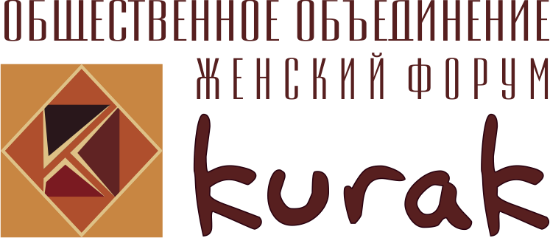 ПрограммаЧасть 1 Торжественная конференция “Всемирный день женского предпринимательствав Кыргызстане 2017”Описание:Празднование Всемирного дня женского предпринимательства в Кыргызстане.Всемирный День женского предпринимательства — это глобальная инициатива, поддерживаемая ОНН с 2014 года, направленная на поддержку и расширение прав и возможностей предпринимательниц во всем мире. С 2015 года ОО «Женский Форум «Курак» присоединился к этой инициативе и вот уже третий год собирает женщин-предпринимателей по всей республике с целью продемонстрировать важность женского предпринимательства для развития общества, воодушевить женщин на ведение бизнеса, призвать женщин быть экономически независимыми и самостоятельными, открывать для себя новые возможности, становиться успешными и счастливыми. Специальный гость мероприятия - историк моды, коллекционер, известный телеведущий программы «Модный приговор» Александр Васильев. Мастер классы с участием Александра Васильева – это всегда яркое и запоминающееся событие. Александр Васильев великолепный рассказчик, который обладает талантом передавать настроение любой эпохи. Свои энциклопедические знания он облекает в живую разговорную форму, поэтому слушать его всегда очень интересно. Мы уверены, что участие Александра Васильева, станет великолепным подарком для участников мероприятия.Место: Ресторан «Фрунзе» Дата: 16 ноябряВремя: с 12:00 до 15:00Продолжительность: часть 1: 3 часа (с сессией вопросов-ответов)Программа торжественной конференции: 12:00 - 12:30Регистрация участников Выставка антикварной одежды от коллекционеровПриветственное музыкальное сопровождение от музыкальной группы «Combo Band»12:30 - 12:35Модератор Айжан ЧыныбаеваЧлен правления ОО «Женский форум «Курак», Консул Королевства Норвегии в КыргызстанеОткрытие и приветствие гостей мероприятия12:35-12:45Приветственная речь: Премьер министр Кыргызской Республики Исаков Сапар Джумакадырович12:45 - 12:55Приветственные слова спонсоров мероприятия:Представители ПРООН Банк «Бай-Тушум» Генеральный менеджер Банк «Бай-Тушум» Шамшиева Г. Ж12:55-13:05Айнура Сагынбаева Председатель правления ОО «Женский форум «Курак», Посол Women’s Entrepreneurship DayТема: Женское предпринимательство: Глобальные тренды.13:05-13:15Бабур Тольбаев Генеральный директор «Мол Булак Финанс»Тема: «Женщины могут изменить мир».13:15-13:25Гульмира Казакунова, частный предприниматель, г. КараколТема: «Возможности невозможного» 13:25-13:35Рано Юсипова, г. ОШ, частный предпринимательТема: «Швейное производство: южный колорит» 13:35-13:45Гульнара Каликова, партнёр - учредитель юридической фирмы «Каликова & Ассошиэйтс». Тема: «Женское предпринимательство и социальная ответственность»13:45-13:55Светлана Баймуратова, г.Бишкек. Преподаватель музыки, дирижёр.Тема: «Как сохранить песню своей души»14:05-14:35Выступление Александра Васильева14:35-15:00Вопросы и ответыКниги Александра Васильева15:00Закрытие и приглашение на вторую часть мероприятия с 18:00 до 21:00